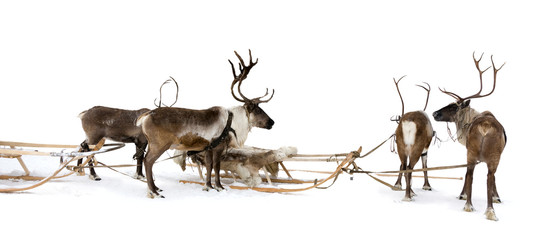 Karta pracy(praca plastyczno-kreatywna)Zajęcia pozalekcyjne wychowawczeGrupa łączona: klasy 1-3, 4-8, LiceumZimowy reniferRenifery to zwierzęta, które są stworzone do życia na mrozie – ich nosy ogrzewają powietrze, którym oddychają, zanim dotrze do płuc. Całe ich ciało (a nawet kopyta) pokryte są grubą warstwą skóry i futra – które to odizolowują ciało od zimna. Zimą muszą przekopywać się przez śnieg w poszukiwaniu pożywienia. Są bardzo towarzyskie – jedzą, podróżują i odpoczywają w grupach zwanych stadami.Dziś pokażę Ci prosty sposób na wykonanie pięknego renifera z rolki po papierze toaletowym.Zapraszam!Do wykonania potrzebujesz:- rolkę po papierze toaletowym,- kawałek szarej tekturki (najlepiej, aby jej kolor był jak najbardziej zbliżony do koloru rolki po papierze toaletowym),- szablon głowy renifera (znajdziesz go na końcu karty pracy),- czarny mazak,- ołówek,- linijkę,- nożyczki,- mocny klej.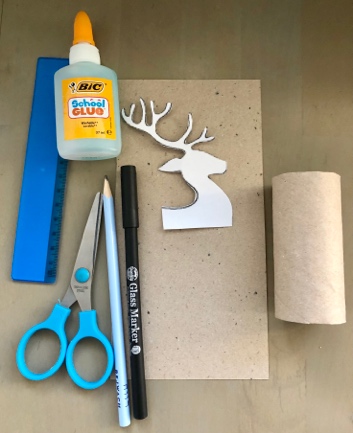 Odrysuj głowę renifera na tekturce. Przedłuż mu szyję (spójrz na poniższe zdjęcia). 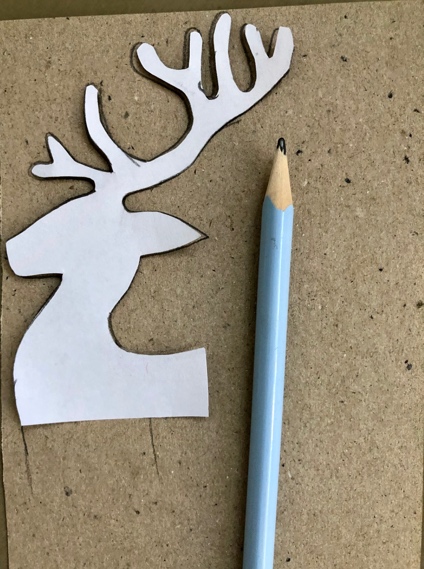 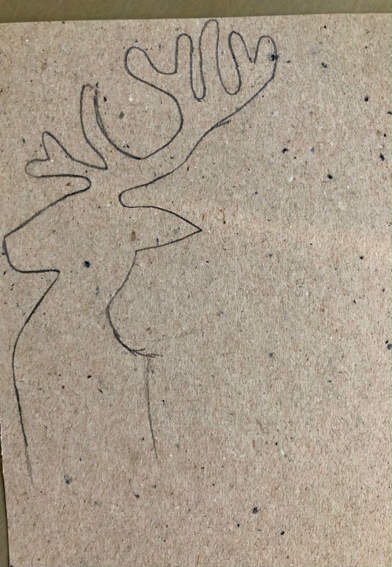 Na tekturce narysuj 4 paski o wymiarach ok. 1 cm szerokości na 8 cm długości.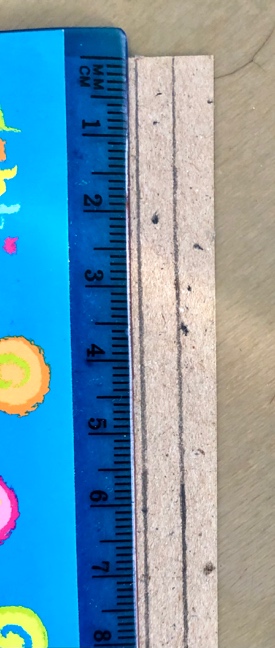 Narysuj reniferowi oko, nos i futerko. Spójrz na poniższe zdjęcie i zobacz, jak ja to zrobiłam.  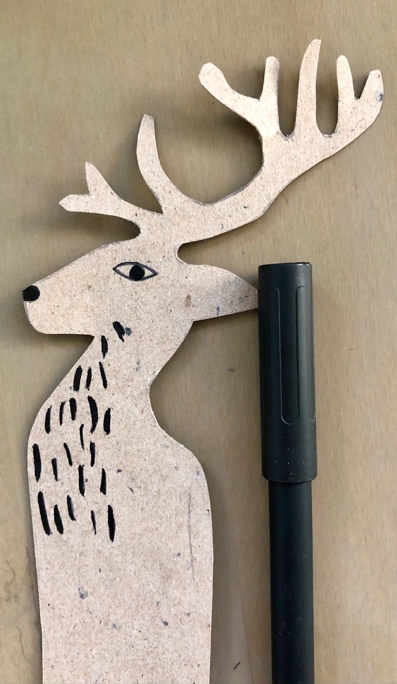 Zrób nacięcie (szerokości renifera) w rolce np. za pomocą nożyka lub nożyczek. W przypadku trudności poproś o pomoc dorosłego!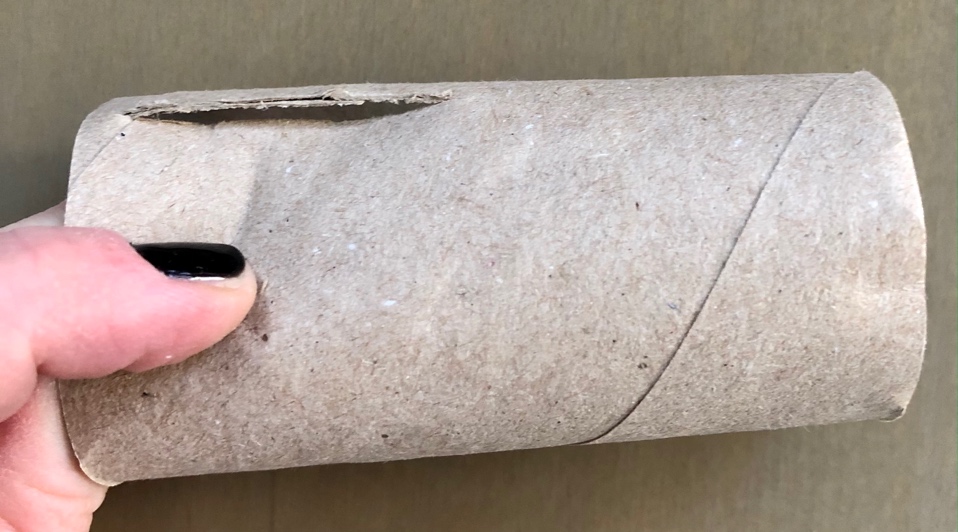 Włóż renifera do nacięcia – rolka to jego ciało . 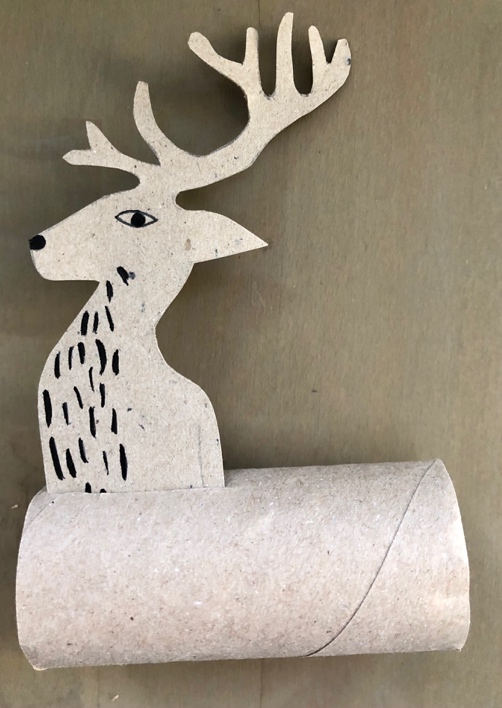 Przyklej nogi z obu stron. 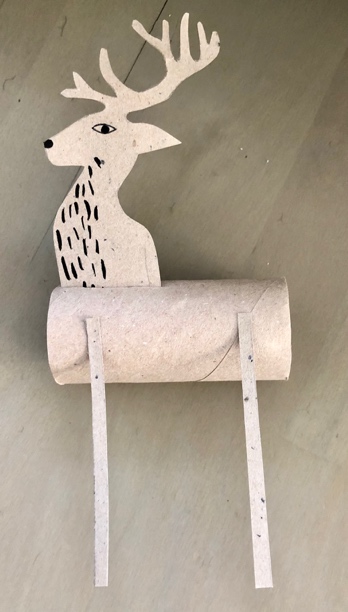 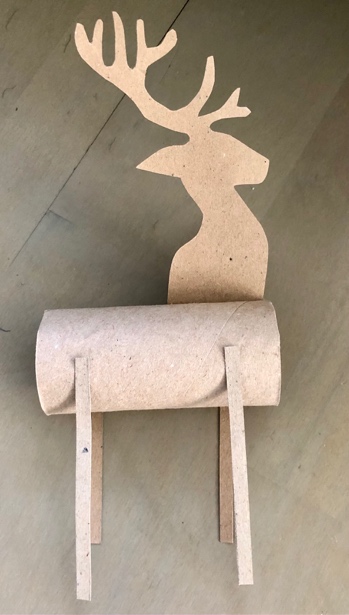 Zimowy renifer gotowy! 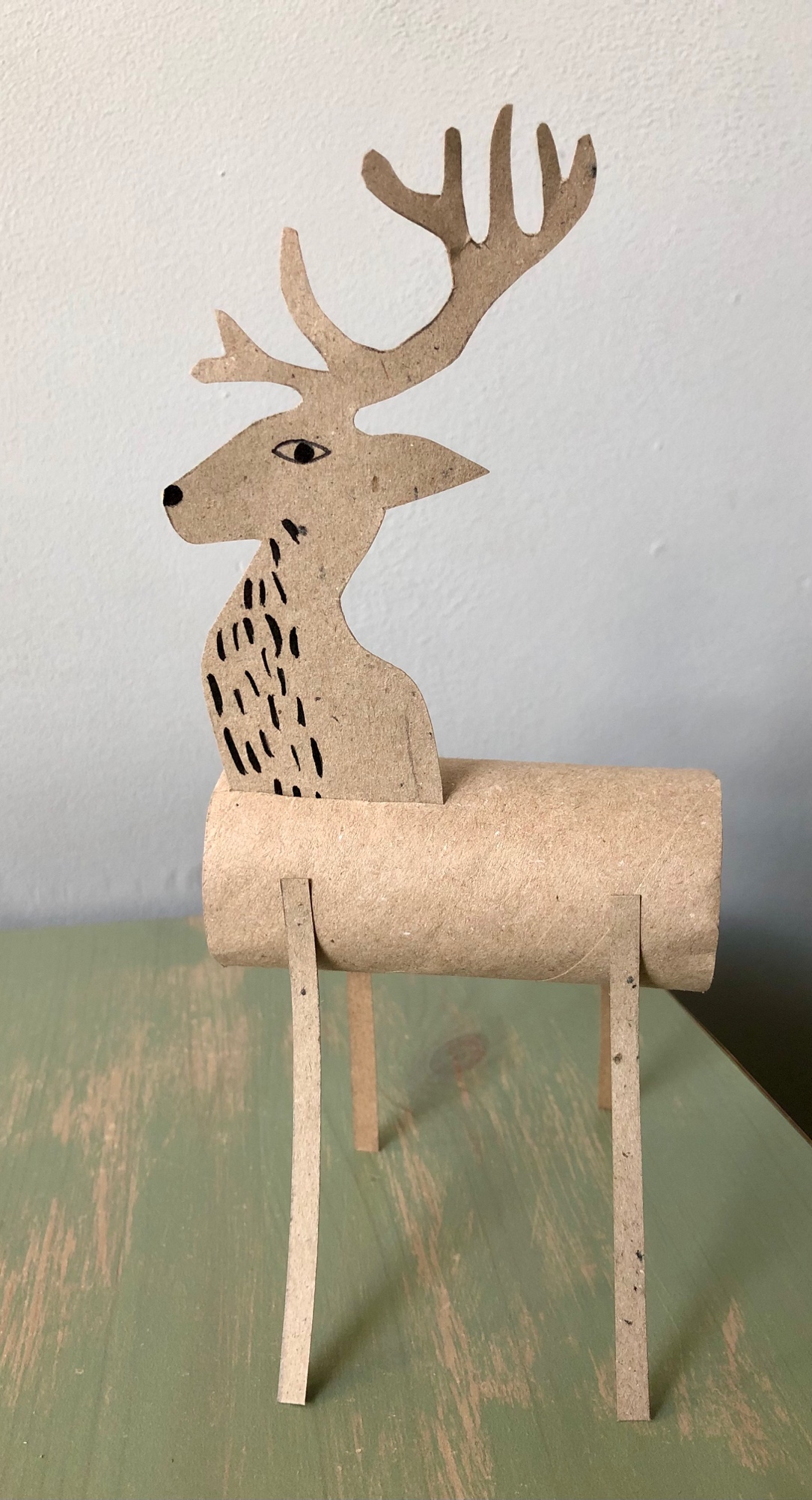 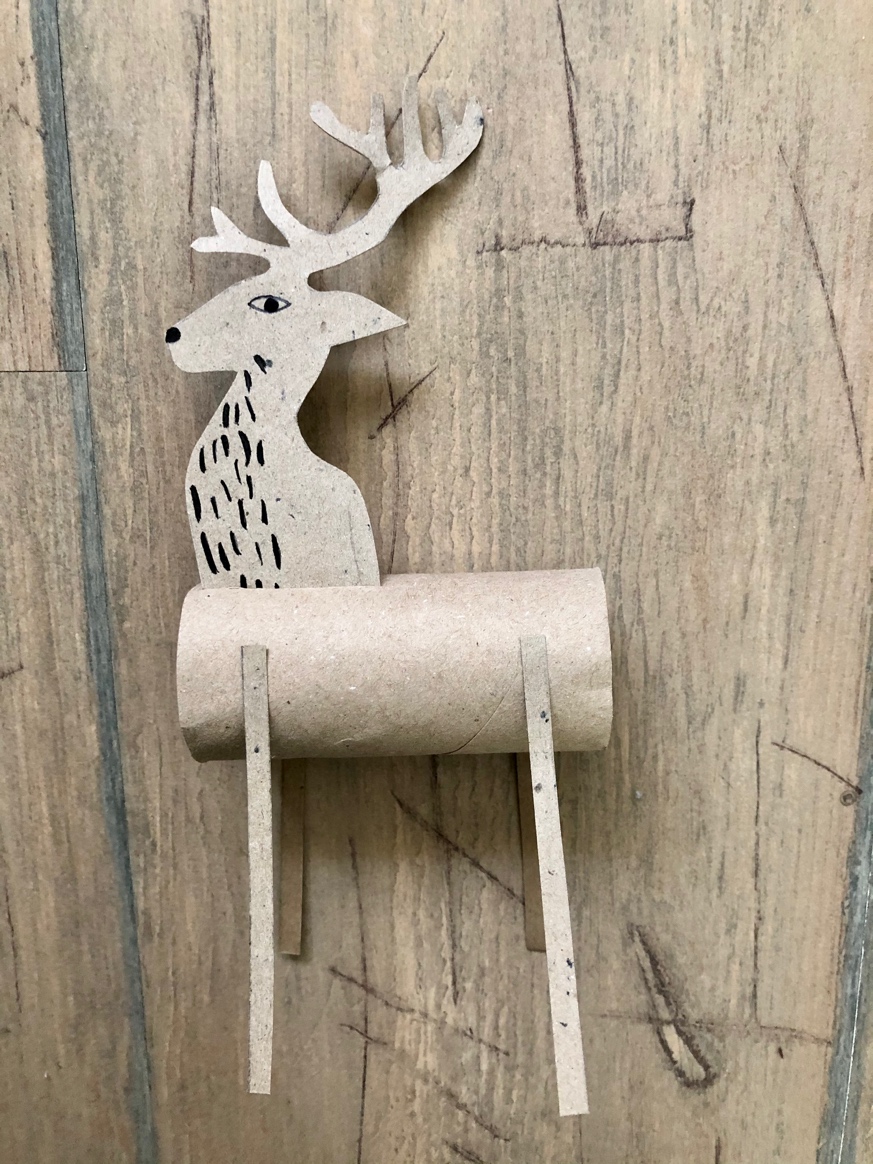 Dzięki wykonaniu tej pracy: - doskonalisz sprawności manualne i motorykę małą,- rozwijasz kreatywność, wyobraźnię i zmysł estetyki,- poszerzasz doświadczenie plastyczne i kreatywne poprzez użycie rolki po papierze toaletowym jako podstawy do pracy i dekoracji,- wykorzystujesz powtórnie surowce wtórne (rolkę po papierze toaletowym). Rozwijane kompetencje kluczowe:- świadomość i ekspresja kulturalna: twórcze wyrażanie idei, otwarcie na nowości, umiejętność wyrażania wrażliwości i ekspresji podczas czynności plastycznych i kreatywnych, umiejętność wyrażania siebie poprzez wykonanie pracy. - kompetencje cyfrowe: umiejętność wyszukania i wykorzystania narzędzia (karty pracy), odpowiedzialne korzystanie z mediów.- kompetencje w zakresie umiejętności uczenia się: poszerzanie wiedzy na temat zwierząt zimowych: reniferów, rozbudzanie zainteresowania porą roku: zima, umiejętne korzystanie z informacji zawartych w instrukcji krok po kroku. Opracowanie: Katarzyna BiedaZałącznik 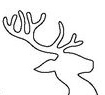 